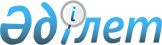 О предоставлении помещений для встреч с избирателями, определении мест для размещения агитационных печатных материалов в период избирательных кампаний
					
			Утративший силу
			
			
		
					Постановление акимата города Темиртау Карагандинской области от 8 декабря 2011 года N 49/14. Зарегистрировано Управлением юстиции города Темиртау Карагандинской области 14 декабря 2011 года N 8-3-130. Утратило силу постановлением акимата города Темиртау Карагандинской области от 14 января 2016 года № 2/8      Сноска. Утратило силу постановлением акимата города Темиртау Карагандинской области от 14.01.2016 № 2/8 (вводится в действие со дня его первого официального опубликования).

      В соответствии с пунктами 4, 6 статьи 28 Конституционного закона Республики Казахстан от 28 сентября 1995 года "О выборах в Республике Казахстан", пунктом 2 статьи 31 Закона Республики Казахстан от 23 января 2001 года "О местном государственном управлении и самоуправлении в Республике Казахстан" акимат города Темиртау ПОСТАНОВЛЯЕТ:



      1. Предоставить кандидатам помещения для встреч с избирателями в период избирательных кампаний согласно приложению 1.



      2. Определить места для размещения агитационных печатных материалов для кандидатов в Президенты Республики Казахстан, депутаты Парламента, областного и городского маслихатов согласно приложению 2.



      3. Контроль за исполнением настоящего постановления возложить на заместителя акима города Жулина Юрия Викторовича.



      4. Настоящее постановление вводится в действие со дня его первого официального опубликования.      Аким города                                Н. Султанов

Приложение 1

к постановлению акимата

города Темиртау

от 8 декабря 2011 года N 49/14 

Перечень помещений, предоставляемых для встреч с избирателями

      1. Помещение коммунального государственного казенного предприятия "Темиртауский театр для детей и юношества" по адресу: город Темиртау, проспект Республики, 136.



      2. Помещение коммунального государственного казенного предприятия "Культурно – досуговый центр "Актау" акимата города Темиртау отдела культуры и развития языков города Темиртау по адресу: поселок Актау, улица Карла Маркса, 5.

Приложение 2

к постановлению акимата

города Темиртау

от 8 декабря 2011 года N 49/14 

Места для размещения агитационных печатных материалов 

город Темиртау

      1. Малые формы на площади Гагарина, между кафе "Ардана" и зданием государственного учреждения "Налоговое управление по городу Темиртау".



      2. Стенд "Агитплакат" в районе кафе "Березка", по улице Чернышевского.



      3. Информационные щиты у здания акционерного общества "Альянс Банк", по проспекту Республики.



      4. Информационные щиты у здания Дворца культуры "Энергетик", по улице Панфилова. 

поселок Актау

      1. Стенды у Дворца культуры "Цементник".



      2. Стенды у здания вокзала, станция "Мурза".
					© 2012. РГП на ПХВ «Институт законодательства и правовой информации Республики Казахстан» Министерства юстиции Республики Казахстан
				